ЧЕЧЕНСКАЯ РЕСПУБЛИКАЗАКОНО ПРОТИВОДЕЙСТВИИ КОРРУПЦИИ В ЧЕЧЕНСКОЙ РЕСПУБЛИКЕПринятПарламентом Чеченской Республики30 апреля 2009 годаПреамбула исключена. - Закон Чеченской Республики от 20.11.2009 N 66-РЗ.Статья 1. Основные понятия, используемые в настоящем ЗаконеДля целей настоящего Закона используются следующие основные понятия:1) коррупция - злоупотребление служебным положением, дача взятки, получение взятки, злоупотребление полномочиями, коммерческий подкуп либо иное незаконное использование физическим лицом своего должностного положения вопреки законным интересам общества и государства в целях получения выгоды в виде денег, ценностей, иного имущества или услуг имущественного характера для себя или для третьих лиц либо незаконное предоставление такой выгоды указанному лицу другими физическими лицами, а также совершение указанных деяний от имени или в интересах юридического лица;2) противодействие коррупции - деятельность органов государственной власти Чеченской Республики, органов местного самоуправления муниципальных образований Чеченской Республики, институтов гражданского общества, организаций и физических лиц в пределах их полномочий:(в ред. Закона Чеченской Республики от 07.07.2020 N 38-РЗ)а) по предупреждению коррупции, в том числе по выявлению и последующему устранению причин коррупции (профилактика коррупции);б) по выявлению, предупреждению, пресечению, раскрытию и расследованию коррупционных правонарушений (борьба с коррупцией);в) по минимизации и (или) ликвидации последствий коррупционных правонарушений;3) антикоррупционная экспертиза нормативных правовых актов и их проектов - деятельность по выявлению и описанию коррупциогенных факторов в нормативных правовых актах, а также их проектах в целях выявления и устранения несовершенства правовых норм, которые повышают вероятность коррупционных действий;4) антикоррупционный мониторинг - наблюдение, анализ, оценка и прогноз коррупциогенных факторов, а также анализ и оценка результатов деятельности по противодействию коррупции;(в ред. Закона Чеченской Республики от 17.06.2013 N 15-РЗ)5) коррупциогенность - заложенная в правовых нормах возможность способствовать коррупции в процессе реализации таких норм;6) коррупциогенный фактор - положения нормативных правовых актов (проектов нормативных правовых актов), устанавливающие для правоприменителя необоснованно широкие пределы усмотрения или возможность необоснованного применения исключений из общих правил, а также положения, содержащие неопределенные, трудновыполнимые и (или) обременительные требования к гражданам и организациям и тем самым создающие условия для проявления коррупции.(п. 6 в ред. Закона Чеченской Республики от 17.06.2013 N 15-РЗ)Статья 2. Правовое регулирование отношений в сфере противодействия коррупции в Чеченской РеспубликеПравовую основу противодействия коррупции в Чеченской Республике составляют Конституция Российской Федерации, общепризнанные принципы и нормы международного права, международные договоры Российской Федерации, федеральные законы, нормативные правовые акты Российской Федерации, Конституция Чеченской Республики, настоящий Закон, иные нормативные правовые акты органов государственной власти Чеченской Республики и правовые акты органов местного самоуправления Чеченской Республики.Статья 3. Принципы противодействия коррупцииПротиводействие коррупции в Чеченской Республике основывается на принципах, заложенных в Федеральном законе от 25 декабря 2008 года N 273-ФЗ "О противодействии коррупции" (далее - Федеральный закон "О противодействии коррупции").(в ред. Закона Чеченской Республики от 16.02.2015 N 5-РЗ)Статья 4. Меры по профилактике коррупции1. Профилактика коррупции осуществляется путем применения следующих основных мер:1) формирование в обществе нетерпимости к коррупционному поведению, в том числе путем антикоррупционной пропаганды;2) принятие и реализация программ противодействия коррупции;3) проведение антикоррупционной экспертизы нормативных правовых актов, их проектов и иных правовых актов Чеченской Республики;4) предъявление в порядке, установленном законодательством Российской Федерации специальных (квалификационных) требований к гражданам, претендующим на замещение государственных или муниципальных должностей и должностей государственной гражданской службы Чеченской Республики или муниципальной службы в Чеченской Республике;(в ред. Закона Чеченской Республики от 17.06.2013 N 15-РЗ)4.1) проверка в установленном порядке сведений о доходах, расходах, об имуществе и обязательствах имущественного характера, представленных в соответствии с законодательством Российской Федерации гражданами, претендующими на замещение государственных или муниципальных должностей, должностей государственной гражданской или муниципальной службы или лицами, замещающими указанные должности, и установление в соответствии с федеральным законодательством о государственной гражданской или муниципальной службе в качестве основания для освобождения от замещаемой должности и (или) увольнения лица, замещающего должность государственной гражданской или муниципальной службы, включенную в перечень, установленный соответствующими нормативными правовыми актами, с замещаемой должности государственной гражданской или муниципальной службы или для применения иных мер юридической ответственности за непредставление сведений, представление заведомо неполных сведений, за исключением случаев, установленных федеральными законами, либо представление заведомо недостоверных сведений о своих доходах, расходах, имуществе и обязательствах имущественного характера, а также представление заведомо ложных сведений о доходах, расходах, об имуществе и обязательствах имущественного характера своих супруги (супруга) и несовершеннолетних детей;(п. 4.1 введен Законом Чеченской Республики от 17.06.2013 N 15-РЗ; в ред. Закона Чеченской Республики от 31.10.2023 N 43-РЗ)5) внедрение в практику кадровой работы органов государственной власти Чеченской Республики, органов местного самоуправления муниципальных образований Чеченской Республики правила, в соответствии с которым длительное, безупречное и эффективное исполнение государственным служащим или муниципальным служащим своих должностных обязанностей должно в обязательном порядке учитываться при назначении его на вышестоящую должность, присвоении ему в соответствии с законодательством Российской Федерации и законодательством Чеченской Республики классного чина или при его поощрении;(в ред. Закона Чеченской Республики от 07.07.2020 N 38-РЗ)6) развитие институтов общественного и парламентского контроля за соблюдением законодательства Российской Федерации и Чеченской Республики по противодействию коррупции.2. Органы государственной власти Чеченской Республики, органы местного самоуправления Чеченской Республики принимают нормативные правовые акты, направленные на реализацию мер по профилактике коррупции в пределах своих полномочий.Статья 5. Основные направления деятельности органов государственной власти Чеченской Республики и органов местного самоуправления в Чеченской Республике по повышению эффективности противодействия коррупции1. Основными направлениями деятельности органов государственной власти Чеченской Республики и органов местного самоуправления Чеченской Республики по повышению эффективности противодействия коррупции являются:1) участие в реализации единой государственной политики в области противодействия коррупции;2) создание механизма взаимодействия правоохранительных и иных государственных органов с общественными и парламентскими комиссиями по вопросам противодействия коррупции, а также с гражданами и институтами гражданского общества;3) принятие законодательных, административных и иных мер, направленных на привлечение, прежде всего, государственных гражданских служащих Чеченской Республики и муниципальных служащих в Чеченской Республике, а также физических лиц к более активному участию в противодействии коррупции с целью формирования в обществе негативного отношения к коррупционному поведению;4) совершенствование системы и структуры государственных органов, создание механизмов общественного контроля за их деятельностью;5) соблюдение антикоррупционных стандартов, установленных федеральным законодательством для соответствующей области деятельности единой системы запретов, ограничений и дозволений, обеспечивающих предупреждение коррупции в данной области;6) унификация прав и ограничений, запретов и обязанностей, установленных для государственных служащих, а также для лиц, замещающих государственные должности;7) обеспечение независимости средств массовой информации;8) неукоснительное соблюдение принципов независимости судей и невмешательства в судебную деятельность;9) участие в совершенствовании организации деятельности правоохранительных и контролирующих органов по противодействию коррупции;10) совершенствование порядка прохождения государственной и муниципальной службы;11) обеспечение добросовестности, открытости, добросовестной конкуренции и объективности при осуществлении закупок товаров, работ, услуг для обеспечения государственных или муниципальных нужд;(в ред. Закона Чеченской Республики от 16.02.2015 N 5-РЗ)12) устранение необоснованных запретов и ограничений, особенно в области экономической деятельности;13) совершенствование порядка использования государственного и муниципального имущества, государственных и муниципальных ресурсов (в том числе при предоставлении государственной и муниципальной помощи), а также порядка передачи прав на использование такого имущества и его отчуждения;14) повышение уровня оплаты труда и социальной защищенности государственных и муниципальных служащих;15) усиление контроля за решением вопросов, содержащихся в обращениях граждан и юридических лиц;16) сокращение численности государственных и муниципальных служащих с одновременным привлечением на государственную и муниципальную службу квалифицированных специалистов;17) обеспечение доступа граждан к информации о деятельности органов государственной власти Чеченской Республики и органов местного самоуправления Чеченской Республики;18) повышение ответственности органов государственной власти Чеченской Республики, органов местного самоуправления Чеченской Республики и их должностных лиц за непринятие мер по устранению причин коррупции;19) оптимизация и конкретизация полномочий органов государственной власти Чеченской Республики и их работников, которые должны быть отражены в административных и должностных регламентах.2. Органы государственной власти Чеченской Республики, органы местного самоуправления Чеченской Республики принимают нормативные правовые акты, направленные на повышение эффективности противодействия коррупции.Статья 6. Программа противодействия коррупции в Чеченской Республике1. Программа противодействия коррупции в Чеченской Республике является комплексной мерой антикоррупционной политики, обеспечивающей согласованное применение правовых, экономических, образовательных, воспитательных, организационных и иных мер, направленных на противодействие коррупции в Чеченской Республике.2. Программа противодействия коррупции в Чеченской Республике разрабатывается Правительством Чеченской Республики и утверждается Парламентом Чеченской Республики.(в ред. Закона Чеченской Республики от 20.11.2009 N 66-РЗ)3. Муниципальные антикоррупционные программы разрабатываются органами местного самоуправления в соответствии с порядком, установленным законодательством Российской Федерации об органах местного самоуправления.Статья 7. Ограничения и запреты, связанные с замещением государственных и муниципальных должностей и должностей государственной гражданской и муниципальной службы(в ред. Закона Чеченской Республики от 31.10.2023 N 43-РЗ)В соответствии с федеральными законами для лиц, замещающих государственные должности, должности государственной гражданской службы, муниципальные должности и должности муниципальной службы устанавливаются ограничения и запреты, связанные с выполнением ими своих должностных обязанностей. При приеме на работу на указанные должности лица должны предупреждаться в письменном виде о необходимости соблюдения данных ограничений и запретов, а также о мерах ответственности в случае их невыполнения.Статья 8. Представление сведений о доходах лицами, замещающими государственные должности, муниципальные должности, должности государственной гражданской службы, муниципальными служащими1. В соответствии с федеральным законодательством при избрании или назначении на соответствующую должность, а также ежегодно в сроки, установленные федеральным законодательством лица, замещающие государственные должности, должности государственной гражданской службы, муниципальные должности и должности муниципальной службы обязаны представлять в кадровую службу соответствующего органа сведения о доходах, принадлежащем им имуществе, а также сведения о соблюдении ограничений, установленных для данных лиц.2. Кадровая служба соответствующего органа осуществляет контроль за своевременностью поступления сведений, указанных в части 1 настоящей статьи.Статья 8.1. Представление сведений о расходах(введена Законом Чеченской Республики от 17.06.2013 N 15-РЗ)1. Лицо, замещающее должность, включенную в соответствующий перечень, установленный нормативным правовым актом Главы Чеченской Республики или муниципальным правовым актом, а также лица, замещающие государственные должности Чеченской Республики и муниципальные должности, представляют сведения о своих расходах, а также о расходах своих супруги (супруга) и несовершеннолетних детей в случае и порядке, которые установлены нормативными правовыми актами Чеченской Республики в соответствии с требованиями федеральных законов и иных нормативных правовых актов Российской Федерации.(в ред. Законов Чеченской Республики от 10.06.2015 N 21-РЗ, от 10.01.2020 N 1-РЗ)2. Контроль за соответствием расходов лиц, указанных в части 1 настоящей статьи, а также расходов их супруг (супругов) и несовершеннолетних детей общему доходу лиц, указанных в части 1 настоящей статьи, и их супруг (супругов) за три последних года, предшествующих совершению сделки, осуществляет уполномоченный Главой Чеченской Республики государственный орган (подразделение государственного органа либо должностное лицо указанного органа, ответственное за работу по профилактике коррупционных и иных правонарушений), в порядке, предусмотренном федеральными законами, нормативными правовыми актами Российской Федерации и Чеченской Республики, а также принятыми в соответствии с ними муниципальными нормативными актами.3. Непредставление лицами, указанными в части 1 настоящей статьи, сведений о своих расходах, представление заведомо неполных сведений, за исключением случаев, установленных федеральными законами, либо представление заведомо недостоверных сведений о своих расходах или непредставление сведений о расходах своих супруги (супруга) и несовершеннолетних детей, представление заведомо неполных сведений, за исключением случаев, установленных федеральными законами, либо представление заведомо недостоверных сведений о расходах своих супруги (супруга) и несовершеннолетних детей в случае, если представление таких сведений обязательно, является правонарушением, влекущим освобождение лиц, указанных в части 1 настоящей статьи, от замещаемой (занимаемой) должности, увольнение в установленном порядке с государственной или муниципальной службы, с работы в иных государственных органах и учреждениях или иных организациях, созданных в Чеченской Республике на основании федеральных и республиканских законов для выполнения задач, поставленных перед органами государственной власти и органами местного самоуправления.(в ред. Закона Чеченской Республики от 31.10.2023 N 43-РЗ)4. Сведения об источниках получения средств, за счет которых совершена сделка по приобретению земельного участка, другого объекта недвижимости, транспортного средства, ценных бумаг (долей участия, паев в уставных (складочных) капиталах организаций), цифровых финансовых активов, цифровой валюты, представленные в соответствии с Федеральным законом от 3 декабря 2012 года N 230-ФЗ "О контроле за соответствием расходов лиц, замещающих государственные должности, и иных лиц их доходам", размещаются в информационно-телекоммуникационной сети "Интернет" на официальных сайтах государственных органов Чеченской Республики, органов местного самоуправления и иных учреждений и организаций, созданных в Чеченской Республике на основании федеральных законов, и предоставляются для опубликования средствам массовой информации в порядке, определяемом нормативными правовыми актами Президента Российской Федерации, иными нормативными правовыми актами Российской Федерации с соблюдением установленных законодательством Российской Федерации требований о защите персональных данных.(в ред. Законов Чеченской Республики от 10.06.2015 N 21-РЗ, от 17.01.2016 N 2-РЗ, от 21.06.2022 N 33-РЗ)Статья 8.2 Увольнение (освобождение от должности) в связи с утратой доверия лиц, замещающих государственные и муниципальные должности(в ред. Закона Чеченской Республики от 16.09.2019 N 39-РЗ)(введена Законом Чеченской Республики от 16.02.2015 N 5-РЗ)1. Лицо, замещающее государственную должность Чеченской Республики, муниципальную должность в Чеченской Республике (далее - государственную или муниципальную должность в Чеченской Республике), подлежит увольнению (освобождению от должности) в связи с утратой доверия в случаях, предусмотренных Федеральным законом "О противодействии коррупции", если иное не установлено федеральным законом.2. Установленный в настоящей статье порядок увольнения (освобождения от должности) в связи с утратой доверия лиц, замещающих государственные должности Чеченской Республики, не распространяется на лиц, замещающих должности Главы Чеченской Республики, депутата Парламента Чеченской Республики, мирового судьи Чеченской Республики.Порядок увольнения (освобождения от должности) в связи с утратой доверия лиц, замещающих указанные должности, устанавливается законодательными актами, определяющими их статус.3. Порядок увольнения (освобождения от должности) в связи с утратой доверия лиц, замещающих муниципальные должности, определяется муниципальными правовыми актами.4. Решение об увольнении (освобождении от должности) лица, замещающего государственную или муниципальную должность в Чеченской Республике, в связи с утратой доверия принимается:1) Главой Чеченской Республики - в отношении лиц, замещающих государственные должности Чеченской Республики, назначение на должность которых осуществляется Главой Чеченской Республики;2) Парламентом Чеченской Республики - в отношении лиц, замещающих государственные должности Чеченской Республики, назначение на должность которых осуществляется Парламентом Чеченской Республики;3) органом местного самоуправления - в отношении лиц, замещающих муниципальные должности в Чеченской Республике, назначение на должность которых осуществляется муниципальным правовым актом.5. При принятии решения об увольнении (освобождении от должности) в связи с утратой доверия учитываются:1) характер совершенного коррупционного правонарушения, его тяжесть, обстоятельства, при которых оно совершено;2) соблюдение лицом, замещающим государственную или муниципальную должность в Чеченской Республике, ограничений и запретов, требований о предотвращении или об урегулировании конфликта интересов, исполнение им обязанностей, установленных в целях противодействия коррупции;3) результаты исполнения должностным лицом, замещающим государственную или муниципальную должность в Чеченской Республике, своих должностных обязанностей.6. Решение об увольнении (освобождении от должности) в связи с утратой доверия принимается не позднее одного месяца со дня поступления информации о нарушении лицом, замещающим государственную или муниципальную должность в Чеченской Республике, законодательства о противодействии коррупции, не считая периода его временной нетрудоспособности, пребывания в отпуске, других случаев его отсутствия по уважительным причинам, а также времени проведения проверки. При этом увольнение (освобождение от должности) должно быть осуществлено не позднее шести месяцев со дня поступления информации о совершении правонарушения.7. От лица, замещающего государственную или муниципальную должность в Чеченской Республике, в отношении которого решается вопрос о его увольнении (освобождении от должности), должно быть затребовано письменное объяснение об обстоятельствах совершенного им правонарушения. В случае если в течение двух рабочих дней им не будет представлено такое объяснение, составляется соответствующий акт.Непредставление лицом, замещающим государственную или муниципальную должность в Чеченской Республике, указанного объяснения не является препятствием для его увольнения (освобождения от должности).8. Лицо, уволенное (освобожденное от должности) в связи с утратой доверия, должно быть ознакомлено с правовым актом о его увольнении (освобождении от должности) под роспись. По требованию уволенного (освобожденного от должности) лица ему выдается надлежащим образом заверенная копия правового акта.В случае, если правовой акт об увольнении (освобождении от должности) невозможно довести до сведения уволенного (освобожденного от должности) лица или указанное лицо отказывается ознакомиться с ним под роспись, на указанном акте производится соответствующая запись.9. В качестве основания увольнения (освобождения от должности) в связи с утратой доверия в правовом акте указывается соответствующая статья Федерального закона.10. Лицо, уволенное (освобожденное от должности) в связи с утратой доверия, вправе обжаловать увольнение (освобождение от должности) в порядке, установленном федеральным законодательством.11. Сведения о применении к лицу, замещающему государственную или муниципальную должность в Чеченской Республике, взыскания в виде увольнения (освобождения от должности) в связи с утратой доверия за совершение коррупционного правонарушения включаются государственным органом (органом местного самоуправления), в котором это лицо замещало соответствующую должность, в реестр лиц, уволенных в связи с утратой доверия, предусмотренный статьей 15 Федерального закона "О противодействии коррупции".(часть 11 введена Законом Чеченской Республики от 16.09.2019 N 39-РЗ)Статья 8.3. Порядок уведомления Главы Чеченской Республики об участии на безвозмездной основе в управлении некоммерческой организацией(введена Законом Чеченской Республики от 07.07.2020 N 38-РЗ)1. Лица, замещающие государственные должности Чеченской Республики (за исключением депутатов Парламента Чеченской Республики), принимают участие на безвозмездной основе в управлении некоммерческой организацией (кроме участия в управлении политической партией, органом профессионального союза, участия в съезде (конференции) или общем собрании иной общественной организации, жилищного, жилищно-строительного, гаражного кооперативов, товарищества собственников недвижимости) при условии направления Главе Чеченской Республики предварительного уведомления о таком участии.Лица, замещающие муниципальные должности в муниципальных образованиях Чеченской Республики и осуществляющие свои полномочия на постоянной основе, принимают участие на безвозмездной основе в управлении некоммерческой организацией (кроме участия в управлении политической партией, органом профессионального союза, в том числе выборным органом первичной профсоюзной организации, созданной в органе местного самоуправления, аппарате избирательной комиссии муниципального образования, участия в съезде (конференции) или общем собрании иной общественной организации, жилищного, жилищно-строительного, гаражного кооперативов, товарищества собственников недвижимости) при условии направления Главе Чеченской Республики предварительного уведомления о таком участии.2. Уведомления, указанные в части 1 настоящей статьи, направляются Главе Чеченской Республики не позднее чем за один месяц до наступления даты начала участия в управлении некоммерческой организацией.3. К уведомлениям, указанным в части 1 настоящей статьи, прилагаются копии учредительных документов соответствующих некоммерческих организаций и выписки из Единого государственного реестра юридических лиц. Форма и порядок приема уведомлений, указанных в части 1 настоящей статьи, устанавливаются правовым актом Главы Чеченской Республики.4. В случае если лицо, замещающее государственную должность Чеченской Республики (за исключением депутата Парламента Чеченской Республики), на день вступления в эту должность принимает участие на безвозмездной основе в управлении некоммерческой организацией (кроме участия в управлении политической партией, органом профессионального союза, участия в съезде (конференции) или общем собрании иной общественной организации, жилищного, жилищно-строительного, гаражного кооперативов, товарищества собственников недвижимости), уведомление о таком участии направляется этим лицом Главе Чеченской Республики с соблюдением требований, установленных в части 3 настоящей статьи, не позднее одного месяца со дня вступления в указанную должность.В случае если лицо, замещающее муниципальную должность в муниципальном образовании Чеченской Республики и осуществляющее свои полномочия на постоянной основе, на день вступления в эту должность принимает участие на безвозмездной основе в управлении некоммерческой организацией (кроме участия в управлении политической партией, органом профессионального союза, в том числе выборным органом первичной профсоюзной организации, созданной в органе местного самоуправления, аппарате избирательной комиссии муниципального образования, участия в съезде (конференции) или общем собрании иной общественной организации, жилищного, жилищно-строительного, гаражного кооперативов, товарищества собственников недвижимости), уведомление о таком участии направляется этим лицом Главе Чеченской Республики с соблюдением требований, установленных в части 3 настоящей статьи, не позднее одного месяца со дня вступления в указанную должность.Статья 8.4. Порядок уведомления лицами, замещающими государственные должности Чеченской Республики, о фактах, обращения в целях склонения к совершению коррупционных правонарушений(введена Законом Чеченской Республики от 18.05.2023 N 15-РЗ)1. Уведомление о факте обращения каких-либо лиц в целях склонения к совершению коррупционного правонарушения (далее в настоящей статье - уведомление) подается лицом, замещающим государственную должность Чеченской Республики (за исключением депутатов Парламента Чеченской Республики), в прокуратуру Чеченской Республики или уполномоченный орган Чеченской Республики по профилактике коррупционных и иных правонарушений в срок не позднее пяти дней со дня соответствующего обращения, за исключением случаев, если по данному факту проведена или проводится проверка органами прокуратуры или другими государственными органами, если иное не предусмотрено федеральными законами.(в ред. Закона Чеченской Республики от 31.10.2023 N 43-РЗ)2. Уведомление оформляется в письменном виде, в котором указываются следующие сведения:1) фамилия, имя, отчество, должность лица, замещающего государственную должность Чеченской Республики, адрес его проживания, контактные телефоны;2) дата, время, место, способ и обстоятельства склонения лица, замещающего государственную должность Чеченской Республики, к совершению коррупционного правонарушения;3) информация о действии (бездействии), которое лицо, замещающее государственную должность Чеченской Республики, должно совершить в соответствии с обращением в целях склонения его к совершению коррупционного правонарушения;4) все известные сведения о лице (лицах), склоняющем (склоняющих) лицо, замещающее государственную должность Чеченской Республики, к совершению коррупционного правонарушения.Уведомление заверяется личной подписью лица, замещающего государственную должность Чеченской Республики, с указанием даты и места составления уведомления.К уведомлению прилагаются все имеющиеся материалы, подтверждающие обстоятельства склонения лица, замещающего государственную должность Чеченской Республики, к совершению коррупционного правонарушения.3. Порядок рассмотрения уведомления уполномоченным органом Чеченской Республики по профилактике коррупционных и иных правонарушений устанавливается правовым актом Главы Чеченской Республики.Статья 8.5. Осуществление проверок в случае увольнения (прекращения полномочий) лиц, замещающих государственные должности, муниципальные должности, должности государственной гражданской службы, должности муниципальной службы(введена Законом Чеченской Республики от 31.10.2023 N 43-РЗ)Осуществление проверок в случае увольнения (прекращения полномочий) лиц, замещающих государственные должности, муниципальные должности, должности государственной гражданской службы, должности муниципальной службы, на которые были распространены ограничения, запреты, требования о предотвращении или об урегулировании конфликта интересов и (или) обязанности, установленные в целях противодействия коррупции, и в отношении которых было принято решение об осуществлении проверки достоверности и полноты представленных ими сведений о доходах, об имуществе и обязательствах имущественного характера, и (или) соблюдения ограничений и запретов, требований о предотвращении или об урегулировании конфликта интересов, и (или) исполнения обязанностей, установленных в целях противодействия коррупции, производится в соответствии со статьей 13.5 Федерального закона "О противодействии коррупции".Статья 9. Антикоррупционная экспертиза нормативных правовых актов, их проектов и иных правовых актов1. Антикоррупционная экспертиза нормативных правовых актов, их проектов и иных правовых актов (далее - акт) представляет собой первичный анализ коррупциогенности акта с целью выявления наиболее типичных и формализованных проявлений коррупционности в тексте акта и направлена на выявление и устранение несовершенства правовых норм, которые могут способствовать совершению коррупционных действий.2. Обязательной антикоррупционной экспертизе подлежат акты, которые регулируют контрольные, разрешительные, регистрационные полномочия органов государственной власти (государственных служащих) и органов местного самоуправления (муниципальных служащих) при взаимодействиях с гражданами и юридическими лицами.Закон Чеченской Республики, иной нормативный правовой акт органа государственной власти Чеченской Республики подлежит дополнительной антикоррупционной экспертизе в случае, если не были учтены выводы антикоррупционной экспертизы на проект данного акта.3. Порядок проведения антикоррупционной экспертизы актов устанавливается указом Главы Чеченской Республики.(в ред. Закона Чеченской Республики от 14.02.2011 N 1-РЗ)4. По итогам проведения антикоррупционной экспертизы составляется заключение, в котором должно быть отражено наличие (отсутствие) в анализируемом акте коррупциогенных факторов, оценка степени их коррупциогенности, рекомендации по устранению выявленных коррупциогенных факторов или нейтрализации вызываемых ими коррупциогенных рисков и последствий.5. Заключение антикоррупционной экспертизы направляется Главе Чеченской Республики, а также руководителю органа государственной власти Чеченской Республики, разработавшего или принявшего акт. Руководитель органа государственной власти Чеченской Республики, разработавшего или принявшего акт, обязан рассмотреть данное заключение.(в ред. Закона Чеченской Республики от 14.02.2011 N 1-РЗ)6. Срок и процедура рассмотрения заключения антикоррупционной экспертизы, доработки проекта акта, внесения в действующий акт изменений определяются порядком проведения антикоррупционной экспертизы актов.Статья 10. Антикоррупционный мониторинг1. Антикоррупционный мониторинг включает мониторинг коррупциогенных факторов в нормативных правовых актах, проявлений коррупции и результатов деятельности по противодействию коррупции в Чеченской Республике.2. Мониторинг коррупциогенных факторов и проявлений коррупции проводится в целях своевременного приведения актов органов государственной власти Чеченской Республики, органов местного самоуправления в соответствие с законодательством Российской Федерации и Чеченской Республики, обеспечения разработки и реализации антикоррупционных программ путем учета коррупционных правонарушений, анализа документов, проведения опросов и экспериментов, обработки, оценки и интерпретации данных о проявлениях коррупции.3. Мониторинг результатов деятельности по противодействию коррупции в Чеченской Республике проводится в целях обеспечения оценки эффективности антикоррупционной деятельности, в том числе осуществляемой в рамках реализации антикоррупционных программ, и осуществляется путем наблюдения за результатами применения мер предупреждения, пресечения и ответственности за коррупционные правонарушения, а также мер возмещения вреда, причиненного такими правонарушениями; анализа и оценки полученных в результате такого наблюдения данных; разработки прогнозов будущего состояния и тенденций развития соответствующих мер.4. Антикоррупционный мониторинг проводится органами государственной власти Чеченской Республики, органами местного самоуправления.Статья 11. Антикоррупционная пропаганда1. Антикоррупционная пропаганда представляет собой целенаправленную деятельность средств массовой информации, стимулируемую системой государственных заказов и грантов, содержанием которой является просветительская работа в обществе по вопросам противодействия коррупции в любых ее проявлениях, воспитание у населения чувства гражданской ответственности, укрепление доверия к власти.2. Организация антикоррупционной пропаганды осуществляется уполномоченным органом исполнительной власти Чеченской Республики в области средств массовой информации во взаимодействии с субъектами антикоррупционной деятельности в соответствии с Законом Российской Федерации "О средствах массовой информации" и другими нормативными правовыми актами.Статья 12. Полномочия Парламента Чеченской Республики по реализации антикоррупционной политикиК полномочиям Парламента Чеченской Республики по осуществлению антикоррупционной политики относятся:1) принятие законов Чеченской Республики по противодействию коррупции;2) создание парламентской комиссии по противодействию коррупции;3) утверждение республиканской антикоррупционной целевой программы;4) иные полномочия, отнесенные к его компетенции в соответствии с законодательством Российской Федерации и законодательством Чеченской Республики.Статья 13. Полномочия Правительства Чеченской Республики по реализации антикоррупционной политикиК полномочиям Правительства Чеченской Республики по реализации антикоррупционной политики относятся:1) участие в реализации единой государственной политики по противодействию коррупции на территории Чеченской Республики;2) принятие в пределах своей компетенции нормативных правовых актов Чеченской Республики по противодействию коррупции;3) разработка республиканской антикоррупционной целевой программы, обеспечение ее выполнения;4) иные полномочия, отнесенные к его компетенции в соответствии с законодательством Российской Федерации и законодательством Чеченской Республики.Статья 14. Участие органов местного самоуправления в реализации антикоррупционной политикиОрганы местного самоуправления в пределах компетенции, установленной федеральным законодательством и законодательством Чеченской Республики:1) принимают правовые акты по противодействию коррупции;2) участвуют в реализации программ, планов противодействия коррупции;3) осуществляют иные полномочия, отнесенные к их компетенции в соответствии с федеральным законодательством и законодательством Чеченской Республики.Статья 15. Координация деятельности по реализации антикоррупционной политики в Чеченской Республике1. В соответствии с законодательством Российской Федерации и законодательством Чеченской Республики Глава Чеченской Республики осуществляет координацию деятельности органов государственной власти Чеченской Республики и обеспечивает взаимодействие органов исполнительной власти Чеченской Республики с федеральными органами исполнительной власти, территориальными органами федеральных органов исполнительной власти, органами местного самоуправления и общественными объединениями по реализации антикоррупционной политики в Чеченской Республике.(в ред. Закона Чеченской Республики от 14.02.2011 N 1-РЗ)2. Для координации деятельности исполнительных органов государственной власти Чеченской Республики с иными органами государственной власти Чеченской Республики, организации взаимодействия исполнительных органов государственной власти Чеченской Республики с территориальными органами федеральных органов исполнительной власти по Чеченской Республике, органами местного самоуправления муниципальных образований Чеченской Республики указом Главы Чеченской Республики создается координационный орган по противодействию коррупции в государственных органах Чеченской Республики в соответствии с федеральным законодательством.(в ред. Законов Чеченской Республики от 14.02.2011 N 1-РЗ, от 07.07.2020 N 38-РЗ)Статья 16. Совещательные и экспертные органы1. Органы государственной власти и органы местного самоуправления Чеченской Республики могут создавать совещательные и экспертные органы с привлечением представителей территориальных органов федеральных органов исполнительной власти, в том числе правоохранительных органов, общественных объединений, научных, образовательных учреждений, иных организаций и лиц, специализирующихся на изучении проблем коррупции.2. Руководители органов государственной власти Чеченской Республики, органов местного самоуправления, а также создаваемые совещательные и экспертные органы обеспечивают реализацию антикоррупционной политики в соответствующих органах государственной власти Чеченской Республики и органах местного самоуправления.3. Совещательные и экспертные органы, создаваемые при органах государственной власти Чеченской Республики, осуществляют взаимодействие с комиссиями по соблюдению требований к служебному поведению гражданских служащих и урегулированию конфликтов интересов, комиссиями по размещению заказов на поставки товаров, выполнение работ, оказание услуг для государственных нужд Чеченской Республики, образуемых в соответствии с законодательством Российской Федерации.4. Порядок деятельности и персональный состав совещательных и экспертных органов устанавливаются соответствующими органами государственной власти Чеченской Республики и органами местного самоуправления.5. Рекомендации, принятые на заседаниях совещательных и экспертных органов, могут быть использованы при подготовке программ противодействия коррупции.Статья 17. Вступление в силу настоящего Закона1. Настоящий Закон вступает в силу по истечении десяти дней после дня его официального опубликования.2. Рекомендовать Правительству Чеченской Республики в течение трех месяцев со дня официального опубликования настоящего Закона разработать и внести на утверждение Парламента Чеченской Республики программу противодействия коррупции в Чеченской Республике.ПрезидентЧеченской РеспубликиР.КАДЫРОВг. Грозный21 мая 2009 годаN 36-РЗ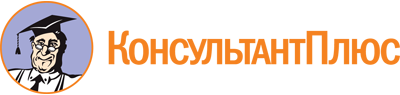 Закон Чеченской Республики от 21.05.2009 N 36-РЗ
(ред. от 31.10.2023)
"О противодействии коррупции в Чеченской Республике"
(принят Парламентом ЧР 30.04.2009)Документ предоставлен КонсультантПлюс

www.consultant.ru

Дата сохранения: 04.12.2023
 21 мая 2009 годаN 36-РЗСписок изменяющих документов(в ред. Законов Чеченской Республикиот 20.11.2009 N 66-РЗ, от 14.02.2011 N 1-РЗ, от 17.06.2013 N 15-РЗ,от 16.02.2015 N 5-РЗ, от 10.06.2015 N 21-РЗ, от 17.01.2016 N 2-РЗ,от 16.09.2019 N 39-РЗ, от 10.01.2020 N 1-РЗ, от 07.07.2020 N 38-РЗ,от 21.06.2022 N 33-РЗ, от 18.05.2023 N 15-РЗ, от 31.10.2023 N 43-РЗ)